FEHÉR PIROSKA 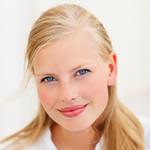 1111 Budapest, Hetes u 8., e-mail: feher.piroska@mail.commobil: +36 70 123 4567MARKETING ASSZISZTENS■ PROFILMarketing karrierre vágyó kreatív, proaktív és ötletgazdag, angolul kiválóan beszélő közgazdász.További (kiemelésre érdemes) készségek:Kiemelkedő kommunikációs készség szóban és írásban, célorientált kapcsolatépítőCsapatban és egyénileg is sikeresen teljesítErős IT felhasználói ismeretek: adatbázisok kezelése, szövegszerkesztés, táblázat kezelés és Internet■ SZAKMAI TAPASZTALATOKMarketing asszisztens     ABC Pénzügyi Szolgáltató Központ, Budapest                  2011.07.-Marketing feladatok:Részvétel a havi hírlevél elkészítésében, összeállításában és lektorálásában, kapcsolattartás a szerzőkkel Megbeszélések szervezése külső beszállítókkalmarketing manager munkájának támogatásaKapcsolattartás reklámügynökségekkel és PR partnerekkelA helyi és regionális PR lehetőségek maximális kihasználása: sajtó anyagok összeállítása, rendezvények szervezése – a PR tanácsadó javaslatai alapjánKutatási és adminisztratív feladatok:A céges honlap naprakésszé tétele, a szociális médiában a céges információk megjelentetéseLevelező- és partner listák folyamatos fejlesztése és updatelésePiackutatási eredmények figyelemmel kísérése Céges prezentációs anyagok elkészítése Költségvetés figyelemmel kísérése, havi kiadások monitorozásaVersenytársak tevékenységének figyelemmel kíséréseMarketing gyakornok   ABC Kommunikációs Ügynökség, Budapest                     2010. 02 -2010. 06.Konferencia szervezés részeként adatbázis kiépítése, a rendezvény népszerűsítéseReklámszövegek írása, kontaktok kiépítése beszállító partnerekkel            ■ KÉPZETTSÉGCorvinus Egyetem, Budapest                                                                                    2005-2011Gazdálkodástudományi Kar, Marketing és Média IntézetMarketing szakos közgazdászRészvétel a John Molson- Egyetemistáknak rendezett világversenyen, 3. helyezés elérése a magyar csapat tagjaként Marketing Stratégia témában.                                      Montreal, 2009Wirtschafts Universitet, Wien                                                                                    Bécs, 2008Ösztöndíjas félév■ TOVÁBBI INFORMÁCIÓNyelvtudás: Magyar – anyanyelv Német – tárgyalóképes Angol – tárgyalóképesAiESEC tagAz osztrák-magyar diákcsere program koordinátora az egyetemen belül.A magyar Off-Trophy autóverseny 4. helyezettje 2007-ben.